ΕΡΤ Α.Ε.ΔΙΕΥΘΥΝΣΗ ΔΙΕΘΝΩΝ ΤΗΛΕΟΠΤΙΚΩΝ ΠΡΟΓΡΑΜΜΑΤΩΝΠΡΟΓΡΑΜΜΑ ΔΟΡΥΦΟΡΙΚΗΣΕβδομαδιαίο πρόγραμμα  04/08/2018 -  10/08/2018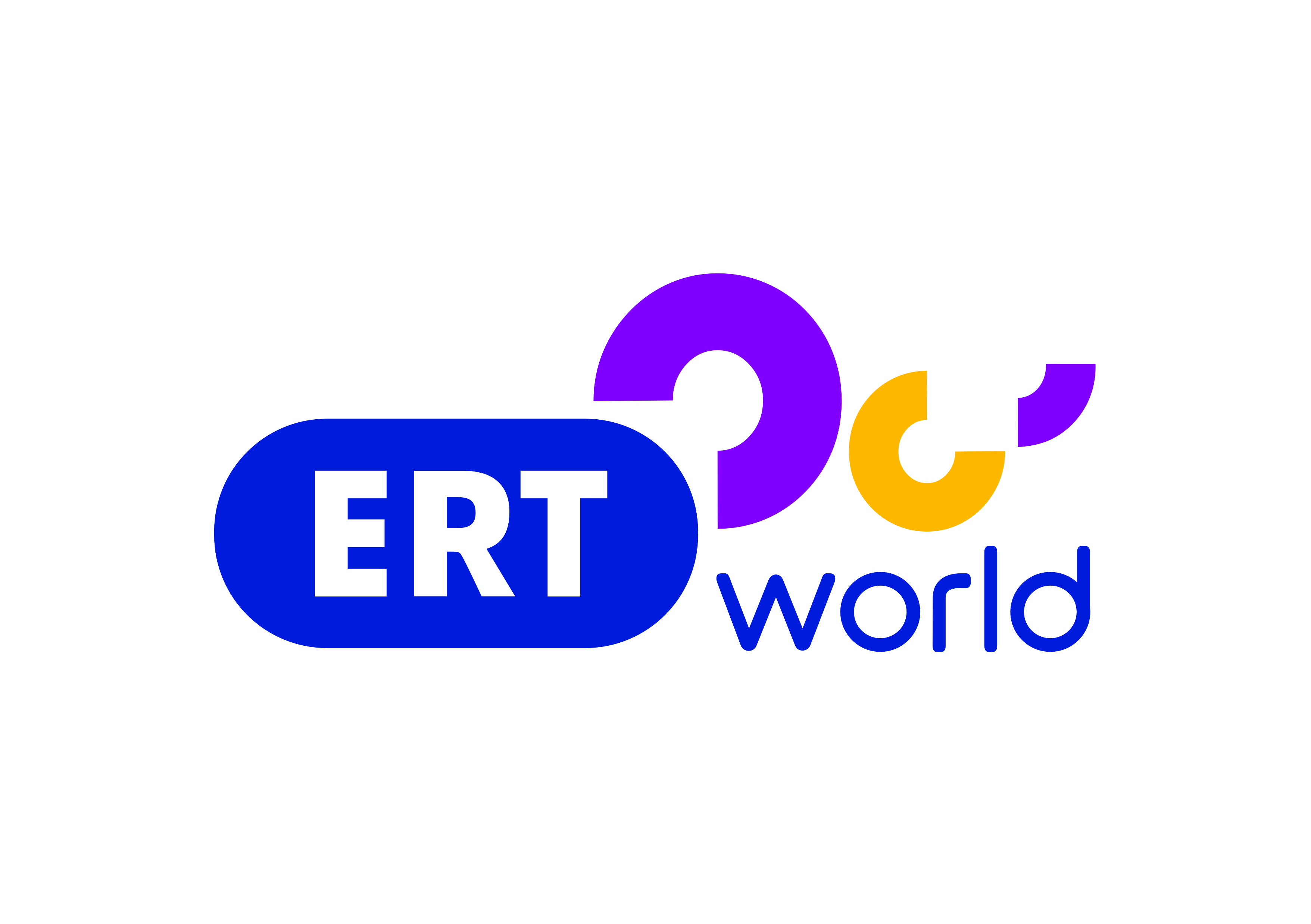  Σύνθεση και Ροή Προγράμματος                              ΣΑΒΒΑΤΟ   4/807.00      ΜΑΖΙ ΤΟ ΣΑΒΒΑΤΟΚΥΡΙΑΚΟ10.00      ΕΝΑ ΜΗΛΟ ΤΗΝ ΗΜΕΡΑ10.15      ΑΙΓΑΙΟ , ΝΥΝ ΚΑΙ ΑΕΙ10.50      ΤΑ ΜΥΣΤΙΚΑ ΤΟΥ ΑΠΟΛΥΤΟΥ ΓΑΛΑΖΙΟΥ11.30      ΠΡΟΒΑ ΓΑΜΟΥ12.00      ΔΕΛΤΙΟ ΕΙΔΗΣΕΩΝ12.30       CLOSE UP / ΚΩΝΣΤΑΝΤΙΝΟΣ ΤΖΟΥΜΑΣ13.30       HELLAS ΠΑΝΤΟΥ14.30      ANIMERT / GREEKS CAN15.00      ΔΕΛΤΙΟ ΕΙΔΗΣΕΩΝ16.00      ERT REPORT / Η ΓΗ ΜΠΟΡΕΙ ΝΑ ΜΑΣ ΞΕΛΑΣΠΩΣΕΙ                  17.00      ΟΙΝΟΣ Ο ΑΓΑΠΗΤΟΣ / ΔΡΑΜΑ ΚΑΙ ΠΑΓΓΑΙΑ 18.00        ΑΙΓΑΙΟ, ΝΥΝ ΚΑΙ ΑΕΙ               19.00        SELFIE / ΛΑΡΙΣΑ20.00        ΑΠΟ ΠΕΤΡΑ ΚΑΙ ΧΡΟΝΟ / ΜΕΘΩΝΗ20.55       ΚΕΝΤΡΙΚΟ ΔΕΛΤΙΟ ΕΙΔΗΣΕΩΝ22.00       ΣΤΑ ΤΡΑΓΟΥΔΙΑ ΛΕΜΕ ΝΑΙ01.00       28 ΦΟΡΕΣ ΕΥΡΩΠΗ / ΒΕΡΟΛΙΝΟ 196801.30       ΔΙΑΛΟΓΟΣ / ΕΡΤ302.00        Η ΑΥΛΗ ΤΩΝ ΧΡΩΜΑΤΩΝ / ΕΚΚΛΗΣΙΑΖΟΥΣΕΣ04.00        ART WEEK05.00        ΤΑ ΜΥΣΤΙΚΑ ΤΟΥ ΑΠΟΛΥΤΟΥ ΓΑΛΑΖΙΟΥ / ΦΟΙΝΙΚΗ 1Ο ΜΕΡΟΣ06.00        ΑΛΤΕΡΝΑΤΙΒΑ /ΕΡΤ3                                 ΚΥΡΙΑΚΗ     5/707.00        ΦΩΤΕΙΝΑ ΜΟΝΟΠΑΤΙΑ / ΓΕΡΟΝΤΑΣ ΠΑΪΣΙΟΣ08.00        ΑΡΧΙΕΡΑΤΙΚΗ ΘΕΙΑ ΛΕΙΤΟΥΡΓΙΑ10.30         ΚΥΡΙΑΚΗ ΣΤΟ ΧΩΡΙΟ / ΕΡΤ312.00         ΔΕΛΤΙΟ ΕΙΔΗΣΕΩΝ12.30        ΑΠΟ ΠΕΤΡΑ ΚΑΙ ΧΡΟΝΟ /13.00        ΤΟ ΑΛΑΤΙ ΤΗΣ ΓΗΣ / ΙΚΑΡΙΑ15.00         ΔΕΛΤΙΟ ΕΙΔΗΣΕΩΝ16.00       ΠΡΟΣΩΠΙΚΑ / Η ΖΩΗ ΚΑΙ ΤΟ ΕΡΓΟ ΤΟΥ ΠΟΙΗΤΗ ΤΗΣ ΡΩΜΗΟΣΥΝΗΣ Β17.00        ΟΙΝΟΣ Ο ΑΓΑΠΗΤΟΣ /ΔΡΑΜΑ ΚΑΙ ΠΑΓΓΑΙΟ ΕΠΕΙΣΟΔΙΟ 218.00       ΑΙΓΑΙΟ ΝΥΝ ΚΑΙ ΑΕΙ / ΣΥΜΗ18.35       ΤΑ ΜΥΣΤΙΚΑ ΤΟΥ ΑΠΟΛΥΤΟΥ ΓΑΛΑΖΙΟΥ / ΦΟΙΝΙΚΗ 2Ο ΜΕΡΟΣ19.20        ΠΡΟΒΑ ΓΑΜΟΥ / ΚΩΝΣΤΑΝΤΙΝΟΥΠΟΛΗ20.00      ΜΝΗΜΕΣ ΧΑΡΑΣ / Η ΑΠΕΛΕΥΘΕΡΩΣΗ ΤΗΣ ΠΡΕΒΕΖΑΣ 20.55       ΚΕΝΤΡΙΚΟ ΔΕΛΤΙΟ ΕΙΔΗΣΕΩΝ22.00        ΚΥΡΙΑΚΗ ΣΤΟ ΧΩΡΙΟ23.30        ΑΠΟ ΠΕΤΡΑ ΚΑΙ ΧΡΟΝΟ / ΟΙ ΚΑΣΤΡΟΠΟΛΙΤΕΣ ΤΗΣ ΧΙΟΥ00.00       ΤΟ ΑΛΑΤΙ ΤΗΣ ΓΗΣ / ΙΚΑΡΙΑ02.00       ΠΡΟΒΑ ΓΑΜΟΥ / ΚΩΝΣΤΑΝΤΙΝΟΥΠΟΛΗ02.30       ΟΙΝΟΣ Ο ΑΓΑΠΗΤΟΣ03.30       ΜΟΥΣΙΚΗ ΠΑΝΤΟΥ04.20       ΠΡΟΣΩΠΙΚΑ05.20      ΤΑ ΜΥΣΤΙΚΑ ΤΟΥ ΑΠΟΛΥΤΟΥ ΓΑΛΑΖΙΟΥ / ΦΟΙΝΙΚΗ 2Ο ΜΕΡΟΣ06.00      ΑΙΓΑΙΟ ΝΥΝ ΚΑΙ ΑΕΙ / ΣΥΜΗ06.40      ΣΑΝ ΣΗΜΕΡΑ ΤΟΝ 20ο ΑΙΩΝΑΔΕΥΤΕΡΑ                6/807.00           ΚΑΛΟΚΑΙΡΙΝΗ ΕΝΗΜΕΡΩΣΗ11.00           ΕΠΙ ΤΩΝ ΩΡΑΙΩΝ / ΤΑΫΓΕΤΟΣ12:00	        ΙΣΤΟΡΙΕΣ ΠΡΑΓΜΑΤΩΝ / ΜΕΤΡΟ	15.00          ΜΗΛΑ ΜΟΥ ΠΡΑΣΙΝΑ / ΒΙΩΣΙΜΕΣ ΜΕΤΑΚΙΝΗΣΕΙΣ16.00          ΕΛΛΗΝΙΚΗ ΣΕΙΡΑ                   ΒΙΟΣ ΚΑΙ ΠΟΛΙΤΕΙΑ ΤΟΥ ΧΑΡΑΛΑΜΠΟΥ ΚΩΝΣΤΑ17.00          ΕΛΛΗΝΙΚΗ ΣΕΙΡΑ                   ΚΑΘΕ ΚΑΤΕΡΓΑΡΗΣ ΣΤΟΝ ΠΑΓΚΟ ΤΟΥ18.00           ΔΕΛΤΙΟ ΕΙΔΗΣΕΩΝ18.30           ΩΡΑ ΘΕΡΙΝΗ    (Μ) 19.25           ΑΠΟ ΑΓΚΑΘΙ ΡΟΔΟ   20.10           ΤΟ ΜΑΓΙΚΟ ΤΩΝ ΑΝΘΡΩΠΩΝ20.55           ΚΕΝΤΡΙΚΟ ΔΕΛΤΙΟ ΕΙΔΗΣΕΩΝ22.00          ΤΟΠΙΚΕΣ ΚΟΥΖΙΝΕΣ23.00          ΕΛΛΗΝΙΚΗ ΣΕΙΡΑ                   ΣΤΑ ΦΤΕΡΑ ΤΟΥ ΕΡΩΤΑ------------------------------------------------------------------------------------------00.00       ΤΑΞΙΔΕΥΟΝΤΑΣ ΣΤΗΝ ΕΛΛΑΔΑ00.50        ΙΣΤΟΡΙΚΟΙ ΠΕΡΙΠΑΤΟΙ01.45         ΕΛΛΗΝΙΚΗ ΣΕΙΡΑ                   ΚΛΕΙΣΤΟΙ ΔΡΟΜΟΙ 02.45         ΕΛΛΗΝΙΚΗ ΣΕΙΡΑ                  ΚΑΘΕ ΚΑΤΕΡΓΑΡΗΣ ΣΤΟΝ ΠΑΓΚΟ ΤΟΥ03.45          ΩΡΑ ΘΕΡΙΝΗ 04.50         ΕΛΛΗΝΙΚΗ ΣΕΙΡΑ                  ΣΤΑ ΦΤΕΡΑ ΤΟΥ ΕΡΩΤΑ06.00         ΜΗΛΑ ΜΟΥ ΠΡΑΣΙΝΑΤΡΙΤΗ        7/807.00           ΚΑΛΟΚΑΙΡΙΝΗ ΕΝΗΜΕΡΩΣΗ12.00           ΔΕΛΤΙΟ ΕΙΔΗΣΕΩΝ 15.00          ΔΕΛΤΙΟ ΕΙΔΗΣΕΩΝ16.00          ΕΛΛΗΝΙΚΗ ΣΕΙΡΑ                   ΒΙΟΣ ΚΑΙ ΠΟΛΙΤΕΙΑ ΤΟΥ ΧΑΡΑΛΑΜΠΟΥ ΚΩΝΣΤΑ17.00          ΕΛΛΗΝΙΚΗ ΣΕΙΡΑ                   ΚΑΘΕ ΚΑΤΕΡΓΑΡΗΣ ΣΤΟΝ ΠΑΓΚΟ ΤΟΥ18.00           ΔΕΛΤΙΟ ΕΙΔΗΣΕΩΝ18.30           ΩΡΑ ΘΕΡΙΝΗ    (Μ) 19.25           ΑΠΟ ΑΓΚΑΘΙ ΡΟΔΟ   20.10           ΤΟ ΜΑΓΙΚΟ ΤΩΝ ΑΝΘΡΩΠΩΝ20.55           ΚΕΝΤΡΙΚΟ ΔΕΛΤΙΟ ΕΙΔΗΣΕΩΝ 22.00         ΟΙ ΒΙΒΛΙΟΘΗΚΕΣ ΤΗΣ ΑΘΗΝΑΣ23.00          ΕΛΛΗΝΙΚΗ ΣΕΙΡΑ                   ΣΤΑ ΦΤΕΡΑ ΤΟΥ ΕΡΩΤΑ------------------------------------------------------------------------------------------00.00       ΤΑΞΙΔΕΥΟΝΤΑΣ ΣΤΗΝ ΕΛΛΑΔΑ00.50        ΙΣΤΟΡΙΚΟΙ ΠΕΡΙΠΑΤΟΙ01.45         ΕΛΛΗΝΙΚΗ ΣΕΙΡΑ                   ΒΙΟΣ ΚΑΙ ΠΟΛΙΤΕΙΑ ΤΟΥ ΧΑΡΑΛΑΜΠΟΥ ΚΩΝΣΤΑ02.45         ΕΛΛΗΝΙΚΗ ΣΕΙΡΑ                  ΚΑΘΕ ΚΑΤΕΡΓΑΡΗΣ ΣΤΟΝ ΠΑΓΚΟ ΤΟΥ03.45          ΩΡΑ ΘΕΡΙΝΗ 04.50         ΕΛΛΗΝΙΚΗ ΣΕΙΡΑ                  ΣΤΑ ΦΤΕΡΑ ΤΟΥ ΕΡΩΤΑ06.00         ΜΗΛΑ ΜΟΥ ΠΡΑΣΙΝΑ                                ΤΕΤΑΡΤΗ   8/807.00           ΚΑΛΟΚΑΙΡΙΝΗ ΕΝΗΜΕΡΩΣΗ12.00           ΔΕΛΤΙΟ ΕΙΔΗΣΕΩΝ 15.00          ΔΕΛΤΙΟ ΕΙΔΗΣΕΩΝ16.00          ΕΛΛΗΝΙΚΗ ΣΕΙΡΑ                   ΒΙΟΣ ΚΑΙ ΠΟΛΙΤΕΙΑ ΤΟΥ ΧΑΡΑΛΑΜΠΟΥ ΚΩΝΣΤΑ17.00          ΕΛΛΗΝΙΚΗ ΣΕΙΡΑ                   ΚΑΘΕ ΚΑΤΕΡΓΑΡΗΣ ΣΤΟΝ ΠΑΓΚΟ ΤΟΥ18.00           ΔΕΛΤΙΟ ΕΙΔΗΣΕΩΝ18.30           ΩΡΑ ΘΕΡΙΝΗ    (Μ) 19.25           ΑΠΟ ΑΓΚΑΘΙ ΡΟΔΟ   20.10           ΤΟ ΜΑΓΙΚΟ ΤΩΝ ΑΝΘΡΩΠΩΝ20.55           ΚΕΝΤΡΙΚΟ ΔΕΛΤΙΟ ΕΙΔΗΣΕΩΝ22.00         ΟΙ ΒΙΒΛΙΟΘΗΚΕΣ ΤΗΣ ΑΘΗΝΑΣ23.00          ΕΛΛΗΝΙΚΗ ΣΕΙΡΑ                   ΣΤΑ ΦΤΕΡΑ ΤΟΥ ΕΡΩΤΑ------------------------------------------------------------------------------------------00.00       ΤΑΞΙΔΕΥΟΝΤΑΣ ΣΤΗΝ ΕΛΛΑΔΑ00.50        ΙΣΤΟΡΙΚΟΙ ΠΕΡΙΠΑΤΟΙ01.45         ΕΛΛΗΝΙΚΗ ΣΕΙΡΑ                   ΒΙΟΣ ΚΑΙ ΠΟΛΙΤΕΙΑ ΤΟΥ ΧΑΡΑΛΑΜΠΟΥ ΚΩΝΣΤΑ02.45         ΕΛΛΗΝΙΚΗ ΣΕΙΡΑ                  ΚΑΘΕ ΚΑΤΕΡΓΑΡΗΣ ΣΤΟΝ ΠΑΓΚΟ ΤΟΥ03.45          ΩΡΑ ΘΕΡΙΝΗ 04.50         ΕΛΛΗΝΙΚΗ ΣΕΙΡΑ                  ΣΤΑ ΦΤΕΡΑ ΤΟΥ ΕΡΩΤΑ06.00         ΜΗΛΑ ΜΟΥ ΠΡΑΣΙΝΑΠΕΜΠΤΗ   9/807.00           ΚΑΛΟΚΑΙΡΙΝΗ ΕΝΗΜΕΡΩΣΗ12.00           ΔΕΛΤΙΟ ΕΙΔΗΣΕΩΝ 15.00          ΔΕΛΤΙΟ ΕΙΔΗΣΕΩΝ16.00          ΕΛΛΗΝΙΚΗ ΣΕΙΡΑ                   ΒΙΟΣ ΚΑΙ ΠΟΛΙΤΕΙΑ ΤΟΥ ΧΑΡΑΛΑΜΠΟΥ ΚΩΝΣΤΑ17.00          ΕΛΛΗΝΙΚΗ ΣΕΙΡΑ                   ΚΑΘΕ ΚΑΤΕΡΓΑΡΗΣ ΣΤΟΝ ΠΑΓΚΟ ΤΟΥ18.00           ΔΕΛΤΙΟ ΕΙΔΗΣΕΩΝ18.30           ΩΡΑ ΘΕΡΙΝΗ    (Μ) 19.25           ΑΠΟ ΑΓΚΑΘΙ ΡΟΔΟ   20.10           ΤΟ ΜΑΓΙΚΟ ΤΩΝ ΑΝΘΡΩΠΩΝ20.55           ΚΕΝΤΡΙΚΟ ΔΕΛΤΙΟ ΕΙΔΗΣΕΩΝ22.00         ΟΙ ΒΙΒΛΙΟΘΗΚΕΣ ΤΗΣ ΑΘΗΝΑΣ23.00          ΕΛΛΗΝΙΚΗ ΣΕΙΡΑ                   ΣΤΑ ΦΤΕΡΑ ΤΟΥ ΕΡΩΤΑ------------------------------------------------------------------------------------------00.00       ΤΑΞΙΔΕΥΟΝΤΑΣ ΣΤΗΝ ΕΛΛΑΔΑ00.50        ΙΣΤΟΡΙΚΟΙ ΠΕΡΙΠΑΤΟΙ01.45         ΕΛΛΗΝΙΚΗ ΣΕΙΡΑ                   ΒΙΟΣ ΚΑΙ ΠΟΛΙΤΕΙΑ ΤΟΥ ΧΑΡΑΛΑΜΠΟΥ ΚΩΝΣΤΑ02.45         ΕΛΛΗΝΙΚΗ ΣΕΙΡΑ                  ΚΑΘΕ ΚΑΤΕΡΓΑΡΗΣ ΣΤΟΝ ΠΑΓΚΟ ΤΟΥ03.45          ΩΡΑ ΘΕΡΙΝΗ 04.50         ΕΛΛΗΝΙΚΗ ΣΕΙΡΑ                  ΣΤΑ ΦΤΕΡΑ ΤΟΥ ΕΡΩΤΑ06.00         ΜΗΛΑ ΜΟΥ ΠΡΑΣΙΝΑΠΑΡΑΣΚΕΥΗ          10/8 07.00           ΚΑΛΟΚΑΙΡΙΝΗ ΕΝΗΜΕΡΩΣΗ12.00           ΔΕΛΤΙΟ ΕΙΔΗΣΕΩΝ 15.00          ΔΕΛΤΙΟ ΕΙΔΗΣΕΩΝ16.00          ΕΛΛΗΝΙΚΗ ΣΕΙΡΑ                   ΒΙΟΣ ΚΑΙ ΠΟΛΙΤΕΙΑ ΤΟΥ ΧΑΡΑΛΑΜΠΟΥ ΚΩΝΣΤΑ17.00          ΕΛΛΗΝΙΚΗ ΣΕΙΡΑ                   ΚΑΘΕ ΚΑΤΕΡΓΑΡΗΣ ΣΤΟΝ ΠΑΓΚΟ ΤΟΥ18.00           ΔΕΛΤΙΟ ΕΙΔΗΣΕΩΝ18.30           ΩΡΑ ΘΕΡΙΝΗ    (Μ) 19.25           ΑΠΟ ΑΓΚΑΘΙ ΡΟΔΟ   20.10           ΤΟ ΜΑΓΙΚΟ ΤΩΝ ΑΝΘΡΩΠΩΝ20.55           ΚΕΝΤΡΙΚΟ ΔΕΛΤΙΟ ΕΙΔΗΣΕΩΝ22.00         ΟΙ ΒΙΒΛΙΟΘΗΚΕΣ ΤΗΣ ΑΘΗΝΑΣ23.00          ΕΛΛΗΝΙΚΗ ΣΕΙΡΑ                   ΣΤΑ ΦΤΕΡΑ ΤΟΥ ΕΡΩΤΑ------------------------------------------------------------------------------------------00.00       ΤΑΞΙΔΕΥΟΝΤΑΣ ΣΤΗΝ ΕΛΛΑΔΑ00.50        ΙΣΤΟΡΙΚΟΙ ΠΕΡΙΠΑΤΟΙ01.45         ΕΛΛΗΝΙΚΗ ΣΕΙΡΑ                   ΒΙΟΣ ΚΑΙ ΠΟΛΙΤΕΙΑ ΤΟΥ ΧΑΡΑΛΑΜΠΟΥ ΚΩΝΣΤΑ02.45         ΕΛΛΗΝΙΚΗ ΣΕΙΡΑ                  ΚΑΘΕ ΚΑΤΕΡΓΑΡΗΣ ΣΤΟΝ ΠΑΓΚΟ ΤΟΥ03.45          ΩΡΑ ΘΕΡΙΝΗ 04.50         ΕΛΛΗΝΙΚΗ ΣΕΙΡΑ                  ΣΤΑ ΦΤΕΡΑ ΤΟΥ ΕΡΩΤΑ06.00         ΜΗΛΑ ΜΟΥ ΠΡΑΣΙΝ12.30          ΤΑΞΙΔΕΥΟΝΤΑΣ ΣΤΗΝ ΕΛΛΑΔΑ13.30          ΙΣΤΟΡΙΚΟΙ ΠΕΡΙΠΑΤΟΙ / ΛΑΪΚΟ ΚΟΜΜΑ14.30           ΕΣ ΑΥΡΙΟΝ ΤΑ ΣΠΟΥΔΑΙΑ 12.30          ΤΑΞΙΔΕΥΟΝΤΑΣ ΣΤΗΝ ΕΛΛΑΔΑ 13.30          GREEKS  / ΣΤΕΛΙΟΣ ΚΥΡΙΑΚΙΔΗΣ14.30           ΕΣ ΑΥΡΙΟΝ ΤΑ ΣΠΟΥΔΑΙΑ12.30          ΤΑΞΙΔΕΥΟΝΤΑΣ ΣΤΗΝ ΕΛΛΑΔΑ13.30          ΣΥΝΑΝΤΗΣΕΙΣ ΜΕ ΑΞΙΟΣΗΜΕΙΩΤΟΥΣ ΑΝΘΡΩΠΟΥΣ / ΕΙΜΑΙ ΕΛΛΗΝ ΓΙΑΤΙ ΕΓΕΝΝΗΘΗΝ ΕΤΣΙ14.30           ΕΣ ΑΥΡΙΟΝ ΤΑ ΣΠΟΥΔΑΙΑ12.30          ΤΑΞΙΔΕΥΟΝΤΑΣ ΣΤΗΝ ΕΛΛΑΔΑ13.30          GREEKS14.30           ΕΣ ΑΥΡΙΟΝ ΤΑ ΣΠΟΥΔΑΙΑ12.30          ΤΑΞΙΔΕΥΟΝΤΑΣ ΣΤΗΝ 13.30          ΙΣΤΟΡΙΚΟΙ ΠΕΡΙΠΑΤΟΙ / ΕΛΛΑΔΑ  ΠΡΑΞΙΚΟΠΟΗΜΑΤΑ 20ΟΥ ΑΙΩΝΑ14.30           ΕΣ ΑΥΡΙΟΝ ΤΑ ΣΠΟΥΔΑΙΑ